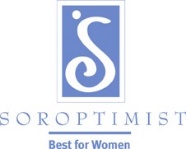 Soroptimist International of Kansas City (SIKC)Date of Application  ____________________________________________________________________________Organization Name  ____________________________________________________________________________Organization Address  ____________________________________________________________________________City  ___________________________________  State  ________Zip Code_______________ Telephone Number  ________________________ Fax Number _________________________Contact Person  _______________________________________________________________  Title  ________________________________________________________________________Telephone Number  _________________Email:______________________________________
Grant Amount  Requested $_______________  Total Cost of Project $____________________Other sources of funding: ___________________________________________________________________________________________________________________________________Organization’s Mission Statement or Purpose ________________________________________________________________________________________________________________________________________________________________________________________________________________________________________________________________________________________________________________Provide a summary of the program or project for which funds are requested. Include benefits to clients/community, number of individuals served, and any other information you think is important regarding funding for your project.  ________________________________________________________________________________________________________________________________________________________________________________________________________________________________________________________________________________________________________________________________________________________________________________________________________________________________________________________________________________________________________________________________________________________________________________________________________________________________________________________________________________________________________________________________________________________________________________________________________________________________________________________________________________________________________________________________________________Provide a summary of measurable outcomes you hope to accomplish through this funding.  Be specific, as these will be outcomes you will report on in fall 2021.  An outcome matrix example is included, below, for your convenience: Please clarify if you are able to report unduplicated numbers of people served through this funding. Are any Soroptimists affiliated with your organization? ____ Yes    ____ NoIf so, how? ___________________________________________________________________________Additional Required Documentation:Current membership list of your board of directorsCopy of your most recent IRS tax exemption letter (501 (c) 3)One of the following:  annual report, newsletter, or brochureCopy of your most recent annual financial statementGrant Year End reporting form, due back to SI Kansas City November 18, 2021. 
It is to include documentation as to how the award recipient participated in the annual SIKC fundraiser and proof of event publication.
Please email the completed application with an electronic signature and additional required documentation to serviceobjectives@kcsoroptimist.org no later than January 22, 2021.   Any questions, please call Kay Stewart at 816-914-2060.Electronic signature____________________________________________________________
Title_________________________________________________________________________ServiceResponsible staff or partyMeasurementIndicator/Intended Outcome